В соответствии с порядком ведения органами местного самоуправления в Чувашской Республике учета граждан в качестве нуждающихся в жилых помещениях и имеющих право на государственную поддержку на строительство (приобретение) жилых помещений, в соответствии со статьей 3 Закона ЧР №42 от 17.10.2005 «О регулировании жилищных отношений», администрация Норваш-Шигалинского сельского поселения ПОСТАНОВЛЯЕТ:1. Исключить из списка нуждающихся в жилом помещении и имеющих право на государственную поддержку семью Егорова Александра Георгиевича.1.1. В связи с получением государственной субсидии на строительство (приобретение) жилья в рамках ФЦП «Устойчивое развитие сельских территорий».Глава Норваш-Шигалинского сельского поселения					  	                                           Н.Н.Раськин  ЧĂВАШ РЕСПУБЛИКИ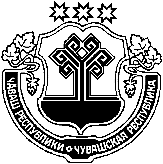 ПАТĂРЬЕЛ РАЙОНĚНĂРВАШ-ШĂХАЛЬ ЯЛ ПОСЕЛЕНИЙĔНАДМИНИСТРАЦИЙĔЙЫШĂНУ №742022 çулхи  юпа уйăхĕн 24 -мĕшĕ        Нăрваш-Шăхаль ялĕ            ЧУВАШСКАЯ РЕСПУБЛИКА              БАТЫРЕВСКИЙ РАЙОН            АДМИНИСТРАЦИЯ          НОРВАШ-ШИГАЛИНСКОГО                                                                                                                                                                                                                                                                                                                                            СЕЛЬСКОГО ПОСЕЛЕНИЯ       ПОСТАНОВЛЕНИЕ №74                «24» октября  2022 года                 село Норваш-ШигалиО снятии граждан с учета нуждающихся в жилом помещении